基本信息基本信息 更新时间：2024-05-03 09:38  更新时间：2024-05-03 09:38  更新时间：2024-05-03 09:38  更新时间：2024-05-03 09:38 姓    名姓    名杨兴文杨兴文年    龄51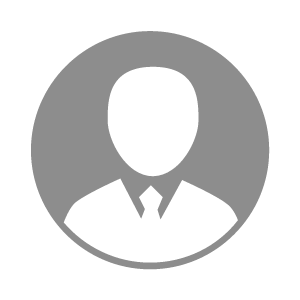 电    话电    话下载后可见下载后可见毕业院校六安电大邮    箱邮    箱下载后可见下载后可见学    历大专住    址住    址期望月薪10000-20000求职意向求职意向饲料生产经理,饲料生产总监饲料生产经理,饲料生产总监饲料生产经理,饲料生产总监饲料生产经理,饲料生产总监期望地区期望地区不限不限不限不限教育经历教育经历就读学校：六安电大 就读学校：六安电大 就读学校：六安电大 就读学校：六安电大 就读学校：六安电大 就读学校：六安电大 就读学校：六安电大 工作经历工作经历工作单位：安徽创冠富硒生物科技有限公司 工作单位：安徽创冠富硒生物科技有限公司 工作单位：安徽创冠富硒生物科技有限公司 工作单位：安徽创冠富硒生物科技有限公司 工作单位：安徽创冠富硒生物科技有限公司 工作单位：安徽创冠富硒生物科技有限公司 工作单位：安徽创冠富硒生物科技有限公司 自我评价自我评价为人坦诚、吃苦耐劳、善于沟通;擅长精益化管理、熟悉饲料生产各个环节和岗位操作，熟悉饲料生产关键质量控制点，熟悉设备管理和生产环节成本控制，擅长数据统计、分析。为人坦诚、吃苦耐劳、善于沟通;擅长精益化管理、熟悉饲料生产各个环节和岗位操作，熟悉饲料生产关键质量控制点，熟悉设备管理和生产环节成本控制，擅长数据统计、分析。为人坦诚、吃苦耐劳、善于沟通;擅长精益化管理、熟悉饲料生产各个环节和岗位操作，熟悉饲料生产关键质量控制点，熟悉设备管理和生产环节成本控制，擅长数据统计、分析。为人坦诚、吃苦耐劳、善于沟通;擅长精益化管理、熟悉饲料生产各个环节和岗位操作，熟悉饲料生产关键质量控制点，熟悉设备管理和生产环节成本控制，擅长数据统计、分析。为人坦诚、吃苦耐劳、善于沟通;擅长精益化管理、熟悉饲料生产各个环节和岗位操作，熟悉饲料生产关键质量控制点，熟悉设备管理和生产环节成本控制，擅长数据统计、分析。为人坦诚、吃苦耐劳、善于沟通;擅长精益化管理、熟悉饲料生产各个环节和岗位操作，熟悉饲料生产关键质量控制点，熟悉设备管理和生产环节成本控制，擅长数据统计、分析。为人坦诚、吃苦耐劳、善于沟通;擅长精益化管理、熟悉饲料生产各个环节和岗位操作，熟悉饲料生产关键质量控制点，熟悉设备管理和生产环节成本控制，擅长数据统计、分析。其他特长其他特长